            БОЙОРОК                                                              РАСПОРЯЖЕНИЕ     01 октябрь 2020 йыл                      № 47                    01 октября 2020 годаОб утверждении Плана-мероприятий Администрации сельского поселения Камеевский сельсовет муниципального района Мишкинский район Республики Башкортостан по открытию казначейских счетов и переходу на систему казначейских платежейВ целях обеспечения исполнения положений Федерального закона от 27 декабря 2019 года № 479-ФЗ «О внесении изменений в Бюджетный кодекс Российской Федерации в части казначейского обслуживания и системы казначейских платежей», в соответствии с положениями статьи 242.14 Бюджетного кодекса Российской Федерации приказом Федерального казначейства от 01.04.2020 № 15н «О порядке открытия казначейских счетов», на основе Типового плана мероприятий («Дорожная карта») участника системы казначейских платежей по переходу на казначейское обслуживание и систему казначейских платежей, утвержденного Федеральным казначейством, и письма Управления Федерального казначейства по Республике Башкортостан от 30.07.2020 № 0100-05-06/4975:1. Разработать и утвердить План мероприятий Администрации сельского поселения Камеевский сельсовет муниципального района Мишкинский район Республики Башкортостан по открытию казначейских счетов и переходу на систему казначейских платежей.2. Утвержденный План мероприятий Администрации сельского поселения Камеевский сельсовет муниципального района Мишкинский район Республики Башкортостан по открытию казначейских счетов и переходу на систему казначейских платежей разместить на информационном стенде и официальном сайте Администрации http://mishkan.ru/ в разделе Камеевский сельсовет (прилагается).3. Ответственность и контроль за исполнением настоящего распоряжения оставляю за собой.Глава Сельского поселенияКамеевский сельсовет                                                                      Г.А. БайдимировБашкортостан РеспубликаhыныңМишкә районымуниципаль районыныңКамай аулы советыАуыл биләмәhеХакимиәтә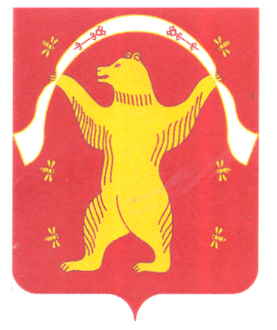 АдминистрацияСельского поселения Камеевский сельсоветмуниципального районаМишкинский районРеспублика Башкортостан